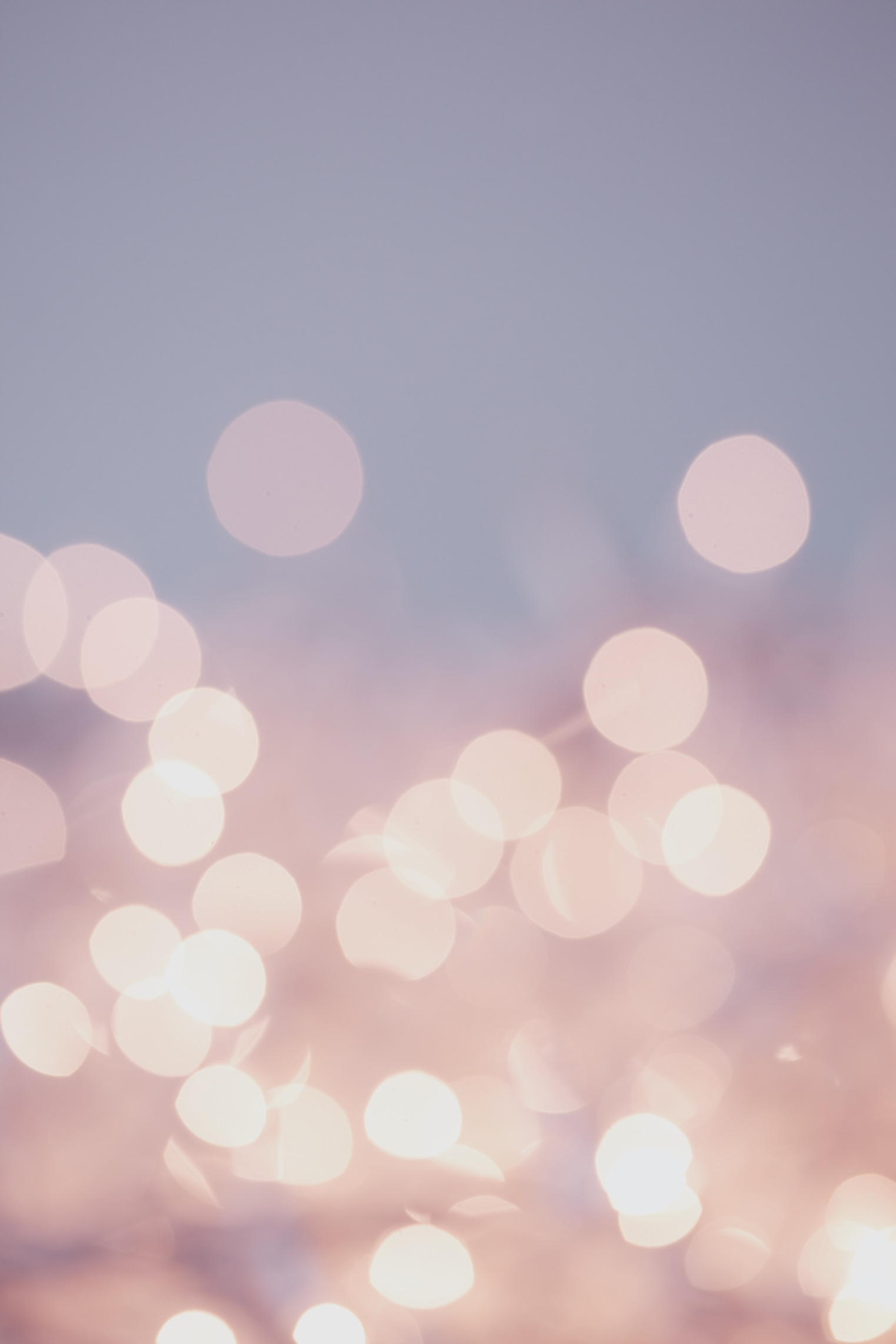 Interfaith Marriage:Crossing Boundaries and Nurturing GrowthMonday 9 November 2020, 7-8.30 pmA virtual seminar led by Rev Dr Bonni-Belle Pickard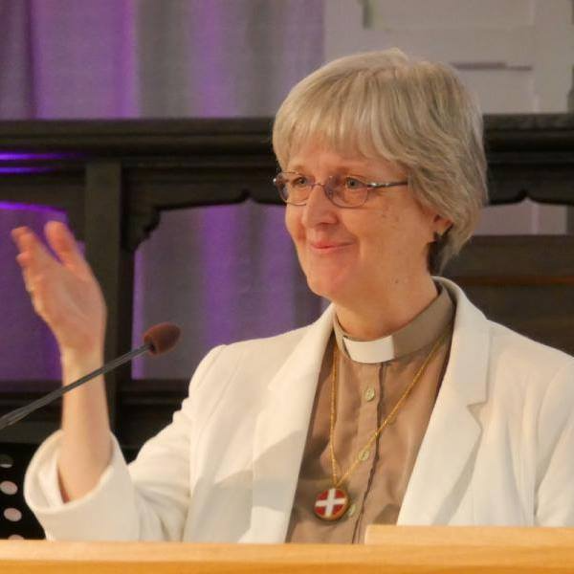 As the traditional institutions of marriage and religion lose popularity in contemporary societies, the world is seeing a significant increase in interfaith marriages. This presentation explores resources to help interfaith couples strengthen their marriages and their personal and corporate faith developmentTo register for this seminar click herePlaces are limited - after registering, you will receive a confirmation email containing information about joining the seminar on Zoom.Rev Dr Bonni-Belle Pickard grew up in Florida, taught music at an International School in South India for 20 years, and has been a minister in the British Methodist Church since 2001. She has Masters degrees in Music and Divinity and recently completed doctoral research in Interfaith Marriage.  She and her husband raised six children (“three from my womb and three from my heart”), several of whom are in interfaith marriages.  Those grown children - and 12 grandchildren - now live on three continents.This event is being organised by the Maidstone Inter-Faith Network.  For more information go to www.mifn.org.uk